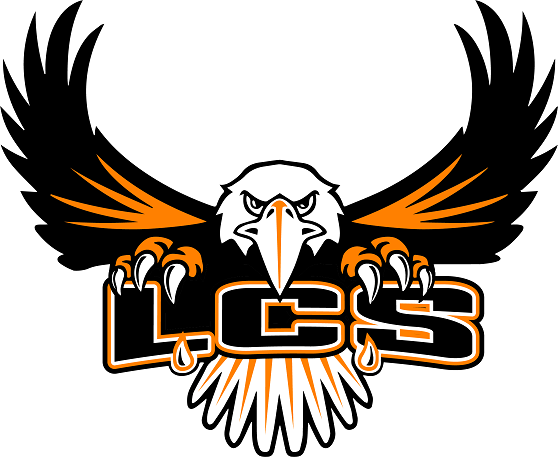 Roll CallPledge of AllegiancePublic CommentConsideration of minutes of January 11, 2023Adjustment to AgendaReports:Superintendent        7.  Consideration of Agenda Item	7.1 School Committees Policies:                     a)  Superintendent of Schools – Code CB-R                     b)  Limestone Community School Bullying Report Form – Code JICK-E1                     c)  Limestone Community School Bullying Investigation and Response Form – Code JICK-E2                     d)  Limestone Community School Bullying Reporting, Investigation and 				            Intervention/Resolution Process– Code JICK-E4        8.  Adjourn